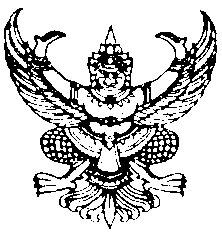 ประกาศสำนักงานเขตพื้นที่การศึกษาประถมศึกษาระนองเรื่อง  หลักเกณฑ์และวิธีการจ่ายผลตอบแทนค่าหุ้นสวัสดิการการออมทรัพย์และการให้กู้ยืมเงิน สำนักงานเขตพื้นที่การศึกษาประถมศึกษาระนอง พ.ศ.2556...................................................		อาศัยอำนาจตามความในข้อ 8 แห่งระเบียบคณะกรรมการสวัสดิการภายในหน่วยงานสำนักงาน เขตพื้นที่การศึกษาประถมศึกษาระนอง ว่าด้วยการจัดสวัสดิการการออมทรัพย์และการให้กู้ยืมเงิน พ.ศ.2556โดยความเห็นชอบของคณะกรรมการสวัสดิการภายใน สำนักงานเขตพื้นที่การศึกษาประถมศึกษาระนอง ในคราวประชุมครั้งที่ 1/2556 เมื่อวันที่ 18 กุมภาพันธ์ 2556  ได้วางหลักเกณฑ์ ไว้ดังต่อไปนี้		ข้อ 1 หลักเกณฑ์นี้ เรียกว่า “หลักเกณฑ์และวิธีการจ่ายผลตอบแทนค่าหุ้นสวัสดิการ           การออมทรัพย์และการให้กู้ยืมเงิน สำนักงานเขตพื้นที่การศึกษาประถมศึกษาระนอง พ.ศ. 2556”	ข้อ 2 บรรดาหลักเกณฑ์และวิธีการจ่ายผลตอบแทนค่าหุ้นสวัสดิการการออมทรัพย์และ       การให้กู้ยืมเงินที่มีใช้อยู่เดิมให้ยกเลิกและใช้หลักเกณฑ์นี้แทน		ข้อ 3 ให้ใช้หลักเกณฑ์นี้ ตั้งแต่วันถัดจากวันที่ประกาศเป็นต้นไป		ข้อ 4  อัตราผลตอบแทนค่าหุ้นให้ได้รับในอัตรา ไม่น้อยกว่าร้อยละ 80 ของกำไรสุทธิ      ทั้งนี้ให้เป็นไปตามมติของคณะกรรมการสวัสดิการภายใน สำนักงานเขตพื้นที่การศึกษาประถม ศึกษาระนองข้อ 5 สมาชิกสวัสดิการสามารถรับผลตอบแทนค่าหุ้นได้ต่อเมื่อผู้ตรวจสอบบัญชีรับรอง      งบดุลและหลังจากที่คณะกรรมการสวัสดิการการออมทรัพย์และการให้กู้ยืมเงิน สำนักงานเขตพื้นที่การศึกษาประถมศึกษาระนอง มีมติรับทราบและอนุมัติแล้ว		ข้อ 6 หุ้นที่ฝากระหว่างเดือนจะคิดคำนวณผลตอบแทนค่าหุ้น ดังนี้- หุ้นที่ฝากก่อนวันที่ 6 ของเดือน จะคำนวณผลตอบแทนค่าหุ้นคิดเป็นหนึ่งเดือนเต็ม- หุ้นที่ฝากระหว่างวันที่ 6 ถึง วันที่ 15 ของเดือน จะคำนวณผลตอบแทนค่าหุ้นคิด         เป็นครึ่งเดือน- หุ้นที่ฝากตั้งแต่วันที่ 16 เป็นต้นไป จะคำนวณผลตอบแทนค่าหุ้นเป็นรายวัน-2-ข้อ 7 เพื่อเป็นการรักษาผลประโยชน์ของสวัสดิการการออมทรัพย์และการให้กู้ยืมเงินสำนักงานเขตพื้นที่การศึกษาประถมศึกษาระนอง คณะกรรมการสวัสดิการการออมทรัพย์และการให้ กู้ยืมเงินสำนักงานเขตพื้นที่การศึกษาประถมศึกษาระนอง อาจกำหนดวิธีการจ่ายผลตอบแทนค่าหุ้น เป็นรายกรณี			ประกาศ ณ วันที่  18   กุมภาพันธ์  พ.ศ.2556                                                                                                 นายปรีชา  บัวกิ่ง   (นายปรีชา  บัวกิ่ง)	     ประธานคณะกรรมการสวัสดิการภายในหน่วยงาน       สำนักงานเขตพื้นที่การศึกษาประถมศึกษาระนอง